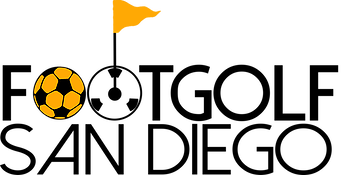 Kickin’ it for Cancer Angels – Saturday, June 11thRegistration starts at 2pm. Kick off at 3pm!Even if you registered for a team of 4, we will be breaking up into teams of two for a Twosome Scramble. We’ve got prizes for BEST TEAM, LONGEST DRIVE, and CLOSEST TO THE PIN. If you’re never played before, no worries! Footgolf San Diego Staff will be on hand to help you out! HAVE FUN!!!TWOSOME SCRAMBLE RULESYou both play your ball for each shot, but kick from best shot each timeOnly 1 score will be entered per twosomeKeep score of the other twosome, then sign the scorecard after the roundAdd up 18-hole score and turn inTee box - from the orange markersThe hole - look for the orange flagIf you pull the flagstick to putt, please put it back in when doneIf your ball ends up on the golf green, move it laterallyLongest Drive – hole #10Closest to the Pin – hole #4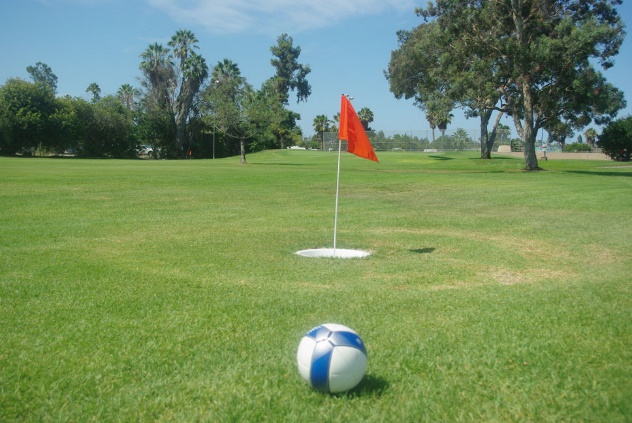 